				Beitebruk i utmark 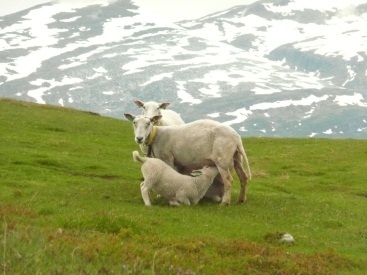 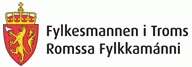 – et prosjekt i regi av Fylkesmannen i Troms								13.05.2015FAGDAGI regi av Målselv beitelag og prosjekt «Beitebruk i utmark» inviteres det til fagdag hos Georg Hegstad, Luneborg, Målselv, lørdag 20. juni kl. 11:00 – 15:00.Program
Kl. 11:00	Målselv beitelag forteller om laget, organisering, aktiviteter o.l.		Prosjekt «Dyr-i-drift» v/Erlend Winje
		Etablering av skadefellingslag
		Status rovviltjakt og skadefelling i Troms fylke.		Fylkesmannen, miljøvernavdelingen v/Heidi Marie Gabler
		Forebyggende tiltak mot rovvilt. Hva skal det brukes enger på?Fylkesmannen, landbruksavdelingen v/Aase Berg
Organisert beitebrukKl. 12:30	Vi koker kaffe, og griller pølser på bålet
Kl. 13:30	Befaring gjerdeprosjekt til beitelaget
Kl. 15:00	Vel heimVi ordner med kaffe med pølser, brød ++	
På grunn av mat og organisering av dagen, ønsker vi påmelding innen mandag 15. juni.
Meld deg på til:
Oddny, tlf 907 47 636, e-post: oddny.asbol@tromsfylke.no
VELKOMMENMed hilsen
Troms landbruksfaglige senter/prosjekt «Beitebruk i utmark»
Oddny Asbøl